Opacity ChartsCheckerboard ChartLeneta Scrub Test PanelsSag and Leveling Test Chart2A Opacity ChartForm 2A is a black and white sealed opacity chart. The top is black and the bottom is white with overall dimensions of 5-1/2 x 10 in (140 x 254 mm).The header includes a writable area for recording:

Date, Time
Formula
Batch Number
Notes

A 1/4" diameter hole is centered just under the top of the chart.  2C Opacity ChartForm 2C is a black and white sealed opacity chart. The top is black the bottom is white with overall dimensions of 7-5/8 x 10-1/4 in (194 x 260 mm)The header includes a writable area for recording: 

Date, Time
Formula
Batch Number
Notes

A 1/4" diameter hole is centered just under the top of the chart.Form 3B Opacity ChartForm 3B is a black and white sealed opacity chart. The top and bottom are white, middle section is black. Overall dimensions are 7-5/8 x 11-3/8 in (194 x 289 mm). The header includes a writable area for recording: 

Date, Time
Formula
Batch Number
Notes

A 1/4" diameter hole is centered just under the top of the chart.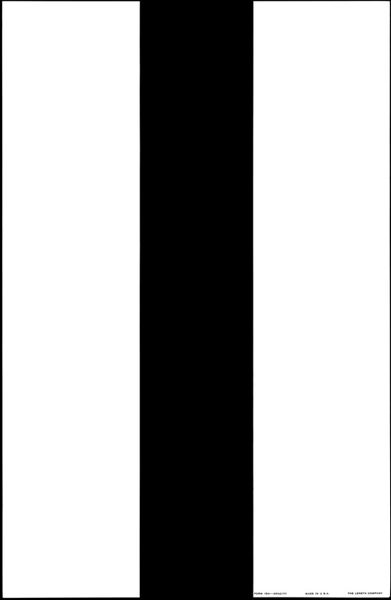 Form 5C Opacity ChartForm 5C is a black and white sealed opacity chart. The top and bottom are white and the middle section is black. Overall dimensions are 7-5/8 x 10-1/4 in (194 x 260 mm).The header includes a writable area for recording: 

Date, Time
Formula
Batch Number
Notes

A 1/4" diameter hole is centered just under the top of the chart.Form 14H Opacity ChartForm 14H is a black and white sealed opacity chart divided into 4 equal sections, the top most area is white, then black, then white and then black. Overall dimensions are 11-1/4 x 17-1/4 in (286 x 438 mm)Form 15H Opacity ChartForm 15H is a black and white sealed opacity chart. The left and right sides are white while the middle section is black. Overall dimensions are 11-1/4 x 17-1/4 in (286 x 438 mm). Form 10A Checkerboard ChartForm 10A is a black and white Checkerboard Chart. The chart has a checkerboard pattern with overall dimensions of 5-1/2 x 10 in (140 x 254 mm).Form 10B is a black and white Checkerboard Chart. The chart is checkerboard pattern with overall dimensions of 7-5/8 x 11-3/8 in (194 x 289 mm).Form 10H is a black and white Spreading Rate Chart. The chart is checkerboard pattern with overall dimensions of 11-1/4 x 17-1/4 in (286 x 438 mm).Form 10H-BG is a black and gray Spreading Rate Chart. The chart is checkerboard pattern with overall dimensions of 11-1/4 x 17-1/4 in (286 x 438 mm).Plain White CardsLeneta Scrub Test PanelsBlack/White Plastic-Vinyl Chloride/Acetate Copolymer
Smooth Matte Surface - Plasticizer Free
Used in ASTM D 2486, ASTM D 4213, ISO 11918 and Other Scrub Test MethodsThis form was designed for use with the Leneta Anti-Sag Meter and finds additional use with the Leneta Leveling Test Blade. Its special characteristic is the provision of an applicator path with a considerable length of black in the middle. Thus by making test observations only over the black area, there is automatic compliance with instructions to ignore the leading and trailing edges of the drawdown7-5/8 x 11-3/8 in
194 x 289 mmASTM D 4062
ASTM D 4400